                                          Sheila J. Malinog   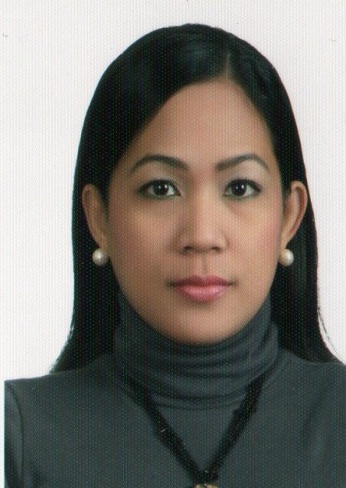 PERSONALITY BACKGROUNDAge:	33 years oldAddress 1:	42-26 Yongsan-2-dong, Yongsan-gu,Seoul, Korea 140-842Nationality:	Filipino-KoreanKorean ID#:	750220-2012510Languages:	English, Korean, 4 Philippine DialectsBirthday:	February 20, 1975Contact No.:	010-3948-1595Email:	shesun1975@hotmail.com, shesun1975@yahoo.comHomepage:	www.friendster.com/shesssPOSITION DESIREDPublic School Elementary/Middle/High School English Teacher  or an Academy English  Teacher at independent school.QUALIFICATIONS-Experienced Teacher who fascinated with art and crafts.-Great passion for motivating kids to learn, play and care.-Bilingual (speaks ENGLISH fluently, Good in Korean)-Efficient in Korean Language (can totally read and write)-5 years experience at Public Elementary School as English Teacher.-7 years experience as Academy English Teacher.-5 years experience as Private Tutor of Korean   Businessmen/Professionals and students for English Home study in abroad.INTEREST, HOBBIES AND SKILLSPainting, Sketching, Arts and Craft, Dancing, Travel, Movie, International Cuisine, Beach, Internet Surfing JOBS EXPERIENCE IN KOREABangcho Elementary School                           May 2005- Present		- English and Culture Arts Instructor	-Elementary Teachers English Instructor	- Facilitator of ChildU Internet/Class  American School Curriculum	Address: 459 Bangchori, Ilchuk-Myun			 Ansong City, Korea  456-912Dong-A School/ Brainy Kids		September 2005- Present			-Part-time English Teacher			-Story-telling ,Vocabulary and Comprehension Development			Address: 				  Sanghyun-dong 107-5				  Yongin, KoreaEnglish Mou-Mou  OAEP (Optimal Academic English Program)		April 2008- Present			-Part-time English Teacher		Address:			714-101 Anyang-dong, Manan-gu, Anyang City			Gyeonggido, KoreaCMS America Christian Language School		July 2002-2004			-Academy English Teacher			Address:				Junghwa-2-dong, Chungrang-gu, SeoulINDUSDB.com Ltd.		April 2000-2001			-Overseas Marketing Manager	Address:	601 KFSB Bldg. Yuiodo, SeoulJOB EXPERIENCE IN PHILIPPINESBANCO FILIPINO Commercial and Mortgage Bank		Junior University 1996-1998 			-6 months Probationary			-1 year Contractual New Accounts Teller			-1 year Branch Secretary and Vault Custodian			-CRM (Customer Service Relation Model)			-Banco Filipino Happy Savers Kids Club Education Facilitator			-Marketing Junior Supervisor		Address:			Pioneer Avenue, Gen. Santos CityJOLLIBEE Freemont Food Corp.		1995-96 Service Crew			-SMART Marketing AssistantNK Travel and Tour		1998-1999 Ticketing In-bound Assistant	Address: Cubao, Quezon CityPhilippine Airlines Flight Attendant Trainee Batch 163		1998 (5 months) Retrenched	Paranaque, PhilippinesEDUCATION BACKGROUND	COLLEGE/UNIVERSITY:	Notre Dame  University (Former Notre Dame of Dadiangas 					College)				General Santos City, Philippines Graduated 1997	- Bachelor of Commerce in Science Major in Business 						   Management and Minor in Psychology-Outstanding Graduate-Cultural Scholar*Miss Arts and Science 1992*Miss Notre Dame 1993HIGHSCHOOL	:	Mindanao State University				General Santos City, PhilippinesGraduated 1992-Cultural  Full Grantee Scholar-Outstanding Student Leader of Student Body Organization-Columnist of School Publication*Miss Young MSU 1990-High school Beauty Pageant Contender Local and National CompetitionELEMENTARY	:	Notre Dame of Marbel for Girls				Koronadal City, South CotabatoGraduated 1987-Honorable Mention*Miss Little Science 1986	-Outstanding Student Leader AwardAWARDS, TITLES, SEMINARS, TRAININGs AND ACCOMPLISHMENTSPhilippines-Miss Mindanao-Harvest Festival 1992-Miss Altenee 1993-Miss Naturelle Cosmetics 1993-Miss Lions-International (2nd runner-up)-Miss General Santos-Philippines 1993-Miss Malapatan 1994-Miss Sarangani Province-Tourism 1994(1st runner-up)NCEE National College/University Entrance Examination - GPA 92%Government Career Service- 87%Certified Bank Signature Forgery DetectorComplete Course of Personality and Career Development ProgramBb. Hen. Santos (Miss Gen. Santos) Charity Foundation Ambassadress of GoodwillKoreaPHILWAK Cultural Chairman and Choreographer (2000-2004)CAMBRIDGE TESOL University Press Korea active and Consistent Member(2003-Present)Sook Myung University, SeoulMcMillan TESOL Seminar Sook Myung University Ehwa Women’s University Oxford  KOTESOL SeminarLicensed First Aid Life Saver- Korea Red Cross- (Present)Certified CPR for Infant/Child/Adult Life Saver- Korea Red Cross(Present)Seminar for Child education and Behavior for a Better LivingSummer Camp for Korean in Philippines Rainbow English Club Kids (2004)Winter Camp English Class Facilitator Dong-A School, Alice Park Korea (2006)Summer Home-stay English Facilitator for Koreans in Guam, USA (Family ) 2005-06Winter Home-stay English Facilitator for Koreans in Guam, USA(Family) 2006-07REFERENCES	Mr. Sung Min Choi (Family Friend)Former ManagerINDUSDB Co. Ltd.Mobile# 010-2400-0365Mrs. Cha Eun SookDirectorDong-A School Sanghyun CampusMobile#010-8003-5908           #031-264-8881Mrs. Yun Jung OkPresidentEnglish Mou-MouAnyang-dong,KyeonggiMobile#010-3402-8522           #031-448-0079Mr. Rene M. NievesUS Army Yongsan BaseMobile#010-6375-5550Mrs. Jung Hee JinCo-TeacherBangcho Elementary School